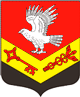 АДМИНИСТРАЦИЯЗАНЕВСКОГО ГОРОДСКОГО ПОСЕЛЕНИЯ Всеволожского муниципального района Ленинградской областиПОСТАНОВЛЕНИЕ                    	№ ______д. ЗаневкаО внесении изменений в постановление администрации МО «Заневское городское поселение» от 28.12.2022 № 874 «Об утверждении муниципальной программы «Развитие автомобильных дорог Заневского городского поселения Всеволожского муниципального района Ленинградской области» В соответствии с федеральными законами от 10.12.1995 № 196-ФЗ «О безопасности дорожного движения», от 08.11.2007 № 257-ФЗ «Об автомобильных дорогах и дорожной деятельности в Российской Федерации и о внесении изменений в отдельные законодательные акты Российской Федерации», от 06.10.2003 № 131-ФЗ «Об общих принципах организации местного самоуправления в Российской Федерации», постановлением администрации Заневского городского поселения Всеволожского муниципального района Ленинградской области от 14.12.2023 № 1120 «Об утверждении Порядка разработки, реализации и оценки эффективности муниципальных программ Заневского городского поселения Всеволожского муниципального района Ленинградской области», администрация Заневского городского поселения Всеволожского муниципального района Ленинградской областиПОСТАНОВЛЯЕТ:1. В постановление администрации МО «Заневское городское поселение» от 28.12.2022 № 874 «Об утверждении муниципальной программы «Развитие автомобильных дорог Заневского городского поселения Всеволожского муниципального района Ленинградской области» (далее – постановление) внести следующие изменения: 1.1. Паспорт Программы изложить в новой редакции согласно приложению № 1 к настоящему постановлению.1.2. Приложение 3 «План реализации муниципальной программы «Развитие автомобильных дорог Заневского городского поселения Всеволожского муниципального района Ленинградской области» Программы изложить в новой редакции согласно приложению № 2 к настоящему постановлению.1.3. Приложение 4 «Детальный план реализации муниципальной программы «Развитие автомобильных дорог Заневского городского поселения Всеволожского муниципального района Ленинградской области» на 2024 год» Программы изложить в новой редакции согласно приложению № 3 к настоящему постановлению.2. Настоящее постановление подлежит опубликованию в газете «Заневский вестник» и размещению на официальном сайте Заневского городского поселения Всеволожского муниципального района Ленинградской области http://www.zanevkaorg.ru.3. Настоящее постановление вступает в силу после его официального опубликования.4. Контроль за исполнением настоящего постановления возложить на заместителя главы администрации по ЖКХ и благоустройству Гречица В.В.Глава администрации								 А.В. ГердийПриложение № 1к постановлению администрацииЗаневского городского поселенияВсеволожского муниципального района Ленинградской областиот ____________  №  ________Паспорт муниципальной программы «Развитие автомобильных дорог Заневского городского поселения Всеволожского муниципального района Ленинградской области»Приложение № 2к постановлению администрацииЗаневского городского поселенияВсеволожского муниципального района Ленинградской областиот ____________  №  ________Приложение 3к Муниципальной программеПлан реализации муниципальной программы «Развитие автомобильных дорог Заневского городского поселения Всеволожского муниципального района Ленинградской области»Приложение № 3к постановлению администрацииЗаневского городского поселенияВсеволожского муниципального района Ленинградской областиот ____________  №  ________Приложение 4к Муниципальной программеДетальный план реализации муниципальной программы «Развитие автомобильных дорог Заневского городского поселения Всеволожского муниципального района Ленинградской области» на 2024 год Сроки реализации муниципальной программы2023-2027 годыОтветственный исполнитель муниципальной программыОтдел дорожного хозяйства и благоустройства администрации Заневского городского поселения Всеволожского муниципального района Ленинградской областиУчастники муниципальной программыОтдел дорожного хозяйства и благоустройства администрации Заневского городского поселения Всеволожского муниципального района Ленинградской области МКУ «Центр оказания услуг»Цель муниципальной программыСоздание качественной дорожной сети в результате ремонта и повышения транспортно-эксплуатационного состояния существующих автомобильных дорог местного значения, эффективного содействующей развитию экономики, решению социальных проблем, повышению жизненного и культурного уровня жителей Заневского городского поселения Всеволожского муниципального района Ленинградской областиЗадачи муниципальной программыРазвитие современной и эффективной автомобильно-дорожной инфраструктурыПоддержание дорог и искусственных сооружений на них на уровне, соответствующем категории дороги, путем содержания и усовершенствования дорогСохранение протяженности соответствующих нормативным требованиям дорог за счет ремонта дорогОжидаемые (конечные) результаты реализации муниципальной программыСокращение времени на перевозки грузов и пассажировСнижение стоимости перевозок (за счет сокращения расхода горюче-смазочных материалов, снижения износа транспортных средств из-за неудовлетворительного качества дорог)Повышение транспортной доступностиСнижение последствий стихийных бедствийСокращение числа дорожно-транспортных происшествийПроекты, реализуемые в рамках муниципальной программыРегиональный проект «Жилье»Финансовое обеспечение муниципальной программы - всего, в том числе по годам реализацииОбщий объем финансирования муниципальной программы составляет 627 468,6 тыс. рублей, в том числе по годам:2023 год – 163 473,1 тыс. рублей;2024 год – 335 360,5 тыс. рублей;2025 год – 54 436,4 тыс. рублей;2026 год – 37 099,3 тыс. рублей;2027 год – 37 099,3 тыс. рублейРазмер налоговых расходов, направленных на достижение цели муниципальной программы, - всего, в том числе по годам реализацииНалоговые расходы не предусмотреныНаименование муниципальной программы, структурного элемента муниципальной программыОтветственный исполнитель, участникГоды реализацииОценка расходов (тыс. руб. в ценах соответствующих лет)Оценка расходов (тыс. руб. в ценах соответствующих лет)Оценка расходов (тыс. руб. в ценах соответствующих лет)Оценка расходов (тыс. руб. в ценах соответствующих лет)Оценка расходов (тыс. руб. в ценах соответствующих лет)Наименование муниципальной программы, структурного элемента муниципальной программыОтветственный исполнитель, участникГоды реализацииВсегоФедеральный бюджетОбластной бюджет Местный бюджетПрочие источники12345678Муниципальная программа «Развитие автомобильных дорог Заневского городского поселения Всеволожского муниципального района Ленинградской области»Отдел дорожного хозяйства и благоустройства МКУ «Центр оказания услуг»2023163 473,166 151,431 847,765 474,0Муниципальная программа «Развитие автомобильных дорог Заневского городского поселения Всеволожского муниципального района Ленинградской области»Отдел дорожного хозяйства и благоустройства МКУ «Центр оказания услуг»2024335 360,5134 055,6201 304,9Муниципальная программа «Развитие автомобильных дорог Заневского городского поселения Всеволожского муниципального района Ленинградской области»Отдел дорожного хозяйства и благоустройства МКУ «Центр оказания услуг»202554 436,416 888,337 548,1Муниципальная программа «Развитие автомобильных дорог Заневского городского поселения Всеволожского муниципального района Ленинградской области»Отдел дорожного хозяйства и благоустройства МКУ «Центр оказания услуг»202637 099,337 099,3Муниципальная программа «Развитие автомобильных дорог Заневского городского поселения Всеволожского муниципального района Ленинградской области»Отдел дорожного хозяйства и благоустройства МКУ «Центр оказания услуг»202737 099,337 099,3Итого2023-2027627 468,666 151,4182 791,6378 525,6Проектная частьПроектная частьПроектная частьПроектная частьПроектная частьПроектная частьПроектная частьПроектная частьРегиональный проект «Жилье»Отдел дорожного хозяйства и благоустройства202398 733,466 151,424 683,47 898,6Региональный проект «Жилье»Отдел дорожного хозяйства и благоустройства202451 983,148 344,33 638,8Региональный проект «Жилье»Отдел дорожного хозяйства и благоустройства202518 159,516 888,31 271,2Региональный проект «Жилье»Отдел дорожного хозяйства и благоустройства2026Региональный проект «Жилье»Отдел дорожного хозяйства и благоустройства2027Итого2023-2027168 876,066 151,489 916,012 808,6Процессная частьПроцессная частьПроцессная частьПроцессная частьПроцессная частьПроцессная частьПроцессная частьПроцессная частьКомплекс процессных мероприятий «Развитие и приведение в нормативное состояние автомобильных дорог общего пользования»Отдел дорожного хозяйства и благоустройства МКУ «Центр оказания услуг»202364 739,77 164,357 575,4Комплекс процессных мероприятий «Развитие и приведение в нормативное состояние автомобильных дорог общего пользования»Отдел дорожного хозяйства и благоустройства МКУ «Центр оказания услуг»2024283 377,385 711,3197 666,0Комплекс процессных мероприятий «Развитие и приведение в нормативное состояние автомобильных дорог общего пользования»Отдел дорожного хозяйства и благоустройства МКУ «Центр оказания услуг»202536 277,036 277,0Комплекс процессных мероприятий «Развитие и приведение в нормативное состояние автомобильных дорог общего пользования»Отдел дорожного хозяйства и благоустройства МКУ «Центр оказания услуг»202637 099,337 099,3Комплекс процессных мероприятий «Развитие и приведение в нормативное состояние автомобильных дорог общего пользования»Отдел дорожного хозяйства и благоустройства МКУ «Центр оказания услуг»202737 099,337 099,3Итого2023-2027458 592,692 875,6365 717,0№ п/пНаименование муниципальной программы, структурного элемента муниципальной программыОтветственный исполнитель, участникОжидаемый результат реализации структурного элемента на очередной год реализацииГод начала реализацииГод окончания реализацииОбъем бюджетных ассигнований, тыс. руб.Объем бюджетных ассигнований, тыс. руб.Ответственный за реализацию элемента№ п/пНаименование муниципальной программы, структурного элемента муниципальной программыОтветственный исполнитель, участникОжидаемый результат реализации структурного элемента на очередной год реализацииГод начала реализацииГод окончания реализациивсегоВ том числе на очередной финансовый годОтветственный за реализацию элемента123456789Муниципальная программа «Развитие автомобильных дорог Заневского городского поселения Всеволожского муниципального района Ленинградской области»Отдел дорожного хозяйства и благоустройства МКУ «Центр оказания услуг»Х20232027627 468,6335 360,5Отдел дорожного хозяйства и благоустройства МКУ «Центр оказания услуг»Проектная частьПроектная частьПроектная частьПроектная частьПроектная частьПроектная частьПроектная частьПроектная частьПроектная часть1Региональный проект «Жилье»Отдел дорожного хозяйства и благоустройстваХ20232027168 876,051 983,1Отдел дорожного хозяйства и благоустройства1.1Стимулирование программ развития жилищного строительства субъектов Российской ФедерацииОтдел дорожного хозяйства и благоустройстваРеализованы проекты по развитию территорий, расположенных в границах поселения20232027168 876,051 983,1Отдел дорожного хозяйства и благоустройстваПроцессная частьПроцессная частьПроцессная частьПроцессная частьПроцессная частьПроцессная частьПроцессная частьПроцессная частьПроцессная часть2Комплекс процессных мероприятий «Развитие и приведение в нормативное состояние автомобильных дорог общего пользования»Отдел дорожного хозяйства и благоустройства МКУ «Центр оказания услуг»Х20232027458 592,6283 377,3Отдел дорожного хозяйства и благоустройства МКУ «Центр оказания услуг»2.1Проектирование строительства автомобильных дорог, разработка схем организации дорожного движенияОтдел дорожного хозяйства и благоустройства МКУ «Центр оказания услуг»Развитие и увеличение безопасности движения автотранспорта и пешеходов на автомобильных дорогах общего пользования2023202739 065,98 226,0Отдел дорожного хозяйства и благоустройства МКУ «Центр оказания услуг»2.2Осуществление строительного контроляОтдел дорожного хозяйства и благоустройстваРазвитие и увеличение безопасности движения автотранспорта и пешеходов на автомобильных дорогах общего пользования202320273 642,81 700,0Отдел дорожного хозяйства и благоустройства2.3Капитальный ремонт и ремонт автомобильных дорог общего пользованияОтдел дорожного хозяйства и благоустройстваУвеличение количества отремонтированных автомобильных дорог общего пользования20232027228 425,6169 202,6Отдел дорожного хозяйства и благоустройства2.4Содержание автомобильных дорог общего пользованияОтдел дорожного хозяйства и благоустройстваУвеличение количества отремонтированных автомобильных дорог общего пользования2023202792 405,618 537,4Отдел дорожного хозяйства и благоустройства2.5Подготовка и проведение мероприятий, посвященных Дню образования Ленинградской областиОтдел дорожного хозяйства и благоустройстваПроведение мероприятий, посвященных Дню образования Ленинградской области2023202785 711,385 711,3Отдел дорожного хозяйства и благоустройства2.6Поддержка развития общественной инфраструктурыОтдел дорожного хозяйства и благоустройстваУвеличение количества отремонтированных автомобильных дорог общего пользования202320279 341,4Отдел дорожного хозяйства и благоустройства